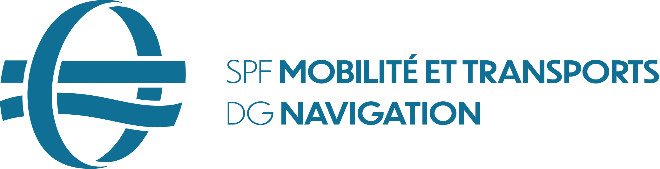 Certification des marins Anvers (STCW)Posthoflei 5, B - 2600 Berchem tél. +32 (0)3 286 68 90  e-mail: stcw95@mobilit.fgov.beCase pour l’administrationCertification des marins Anvers (STCW)Posthoflei 5, B - 2600 Berchem tél. +32 (0)3 286 68 90  e-mail: stcw95@mobilit.fgov.beNuméro matriculeCertification des marins Anvers (STCW)Posthoflei 5, B - 2600 Berchem tél. +32 (0)3 286 68 90  e-mail: stcw95@mobilit.fgov.beDemande d’enregistrement marin et d’un carnet de marin belge Enregistrement marin             Première demande Carnet            Remplacement du CarnetDonnées personnellesDonnées personnellesNomPrénomsPays et lieu de naissanceDate de naissance (jj.mm.aaaa)NationalitéAdresse: Rue, numéroCode postal, commune, paysTéléphone / mobile (optionelle)Adresse e-mail Données d’enregistrement du marin Données d’enregistrement du marin Données d’enregistrement du marin Sexe masculin fémininTaille (cm)Couleur des yeuxCouleur des cheveuxCaractéristiques particulières (cicatrices / tatouages)Annexes  -  (*) si applicableAnnexes  -  (*) si applicableAnnexes  -  (*) si applicableAnnexes  -  (*) si applicable 1 photo (JPG, JPEG ou PNG) copie de l’attestation médicale copie du contrat de travail pour un navire Belge copie carte d’identité ou passeport intl cert. Basic Safety Training – VI/1 certificat Sûreté pour les gens de mer – VI-6-1 (*)Signatures Signatures Signature du marin:Date de la demande: 12.10.2022Ou signature de la “personne désignée”:Nom/cachet de l’armateur ou la société:F01-v12-FR-10.2022